Урок географии 10 класс по теме «Население мира. Численность и воспроизводство населения мира»Учитель географии  Шомысова Л.В                                                                                                                МОУ  Помоздинская СОШКомплекс разминки для глаз.И.п. – сидя. 1- смотреть вдаль 2-3 с. 2- перевести взгляд на кончик пальца, поставленного перед глазами на расстоянии 25-, и смотреть на него 3-5 с. Повторить 10-12 раз.Крепко зажмурить глаза на 3-5 с, а затем открыть на 3-5 с. Повторить 6-8 раз.Закрыть глаза и выполнить круговые движения глазными яблоками вправо и влево 15 с.Быстрое моргание в течение 15-20 с.Закрыть глаза, подушечками трех пальцев каждой руки легко надавливать на верхнее веко 2-3 с. Затем снять пальцы с век и посидеть с закрытыми глазами 2-3 с. Повторить 3-4 раза.Домашнее заданиеЛидерство России в народонаселении:I место в мире по числу абортов;II - по числу разводов;II - по количеству убийств (на 1000 человек);II - по количеству заключенных (на 1000 человек);100 место - по продолжительности жизни.У нас самый низкий естественный прирост, самая большая убыль населения, самая высокая из развитых стран детская смертность. Появилось новое демографическое понятие “русский крест” (см. рис.5).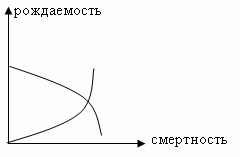 Рис.5. “Русский крест”А есть ли у нас будущее? Требования к результатам  обученияЛичностным результатом обучения географии в основной школе является формирование всесторонне образованной, инициативной и успешной личности, обладающей системой современных мировоззренческих взглядов, ценностных ориентаций, идейно-нравственных, культурных и этических принципов и норм поведения.

Важнейшие личностные результаты обучения географии:

• ценностные ориентации выпускников основной школы, отражающие их индивидуально-личностные позиции:
— осознание себя как члена общества на глобальном, региональном и локальном уровнях (житель планеты Земля, гражданин Российской Федерации, житель конкретного региона);
— осознание целостности природы, населения и хозяйства Земли, материков, их крупных районов и стран;
— представление о России как субъекте мирового географического пространства, ее месте и роли в современном мире;
— осознание единства географического пространства России как единой среды обитания всех населяющих ее народов, определяющей общность их исторических судеб;
— осознание значимости и общности глобальных проблем человечества;
гармонично развитые социальные чувства и качества:
— эмоционально-ценностное отношение к окружающей среде, необходимости ее сохранения и рационального использования;— патриотизм, любовь к своей местности, своему региону, своей стране;
— уважение к истории, культуре, национальным особенностям, традициям и образу жизни других народов, толерантность;
• образовательные результаты — овладение на уровне общего образования законченной системой географических знаний и умений, навыками их применения в различных жизненных ситуациях.

Метапредметные результаты освоения выпускниками основной школы программы по географии заключаются в формировании и развитии посредством географического знания:
— познавательных интересов, интеллектуальных и творческих способностей учащихся;
— гуманистических и демократических ценностных ориентаций, готовности следовать этическим нормам поведения в повседневной жизни и производственной деятельности;
— способности к самостоятельному приобретению новых знаний и практических умений, умения управлять своей по-знавательной деятельностью
— готовности к осознанному выбору дальнейшей профессиональной траектории в соответствии с собственными интересами и возможностями.

Кроме того, к метапредметным результатам относятся универсальные способы деятельности, формируемые в том числе и в школьном курсе географии и применяемые как в рамках образовательного процесса, так и в реальных жизненных ситуациях:
• умения организовывать свою деятельность, определять ее цели и задачи, выбирать средства реализации цели и применять их на практике, оценивать достигнутые результаты;
• умения вести самостоятельный поиск, анализ, отбор информации, ее преобразование, сохранение, передачу и презентацию с помощью технических средств и информационных технологий
• организация своей жизни в соответствии с общественно значимыми представлениями о здоровом образе жизни, правах и обязанностях гражданина, ценностях бытия и культуры, социального взаимодействия;
• умение оценивать с позиций социальных норм соб-ственные поступки и поступки других людей;
• умения взаимодействовать с людьми, работать в коллек-тивах с выполнением различных социальных ролей, представлять себя, вести дискуссию, написать письмо, заявление и т. п.;
• умения ориентироваться в окружающем мире, выбирать целевые и смысловые установки в своих действиях и поступках, принимать решения.

Предметными результатами освоения выпускниками основной школы программы по географии являются:
• понимание роли и места географической науки в системе научных дисциплин, ее роли в решении современных практических задач человечества и глобальных проблем;
• представление о современной географической научной картине мира и владение основами научных географических знаний (теорий, концепций, принципов, законов и базовых понятий);Ъ
• умение работать с разными источниками географической информации
• умение выделять, описывать и объяснять существенные признаки географических объектов и явлений;
• картографическая грамотность;
• владение элементарными практическими умениями применять приборы и инструменты для определения количественных и качественных характеристик компонентов географической среды;
• умение вести наблюдения за объектами, процессами и явлениями географической среды, их изменениями в результате природных и антропогенных воздействий, оценивать их последствия;
• умение применять географические знания в повседневной жизни для объяснения и оценки разнообразных явлений и процессов, адаптации к условиям проживания на определенной территории, самостоятельного оценивания уровня безопасности окружающей среды как сферы жизнедеятельности;
• умения соблюдать меры безопасности в случае природных стихийных бедствий и техногенных катастроф.№ Название этапа урокаОсновные дидактические единицыОсновные дидактические единицыДеятельность учителяДеятельность ученикаПланируемые результаты:Планируемые результаты:Планируемые результаты:№ Название этапа урокаОсновные дидактические единицыОсновные дидактические единицыДеятельность учителяДеятельность ученикаЛичностныеМетапредметныеПредметные1Организационный моментПриветствие учащихся,рабочий настрой на урокПриветствие учителя, подготовка к уроку.умение организовывать свою деятельность2Актуализация темыВидеоролик«В Калининграде родился 7 млрд ребенок» Видеоролик«В Калининграде родился 7 млрд ребенок» Демонстрация видеоролика  Постановка проблемных вопросов:- почему население растет с такой скоростью?- можно ли повлиять на рост численности населения?-7 млрд – это много или мало?Формулируют название темы урока, ставят цели урока, составляют план урокаосознание себя как члена общества на глобальном, региональном и локальном уровнях - житель планеты Земляэмоционально-ценностное отношение к окружающей среде, патриотизм, любовь к своей стране;умение организовывать свою деятельность, определять её цели и задачиумение применять географические знания в повседневной жизни для объяснения и оценки разнообразных явлений и процессоврасширить представление о численности населения Земли, о типах воспроизводства населения, о демографической политике в странах с разным типом воспроизводства.3Изучение нового материалаучебник География 10 класс, авт. В.П. Максаковскийатлас, физическая карта мира, видео-проектор, компьютер, схемы, таблицы, презентация «Динамика численности населения мира».План урока:1.Динамика численности населения.2.Воспроизводство население. 3.Демографическая политика   Задания для поиска1. типы воспроизводства населения2.Социально-экономические причины, вызывающие невысокие показатели рождаемости3.Социально-экономические причины, вызывающие высокие показатели рождаемости4.Какова будет демографическая политика в странах с низкими и высокими показателями рождаемостиПлан урока:1.Динамика численности населения.2.Воспроизводство население. 3.Демографическая политика   Задания для поиска1. типы воспроизводства населения2.Социально-экономические причины, вызывающие невысокие показатели рождаемости3.Социально-экономические причины, вызывающие высокие показатели рождаемости4.Какова будет демографическая политика в странах с низкими и высокими показателями рождаемостиПросмотр презентации, заполнение листа самоконтроляРабота с учебником,атласом,дополнительной информациейосознание ценностей географического знания, как важнейшего компонента научной картины мира.осознание значимости и общности глобальных проблем человечества;умение вести самостоятельный поиск, анализ, отбор информации, умение взаимодействовать с людьми и работать в коллективе. Овладение практическими умениями работы с учебником, атласом, дополнительной литературойСформировать представление:о численности населения Земли;о типах воспроизводства населения;о демографической политике в странах с разным темпом воспроизводства населения;Выяснить закономерности динамики численности мирового населения.Совершенствовать навыки работы со статистическими материалами. умение работать с разными источниками географической информации4Физминутка  здоровье-сберегающий компонентКомплекс разминки для глаз.Комплекс разминки для глаз.Организация физкультминуткиВыполнение комплекса разминки для глазорганизация своей жизни в соответствии с общественно значимыми представлениями о здоровом образе жизни5Обобщение знанийВидеофрагмент  «Нас много или мало»Работа в командах Команда «Утверждение»-  Нас много                                                                                            Команда «Отрицание»7 млрд – это не многоРабота в командах Команда «Утверждение»-  Нас много                                                                                            Команда «Отрицание»7 млрд – это не многоРабота в командеОбмениваются полученной  информацией Просмотр видеофрагментаосознание значимости и общности глобальных проблем человечества;Высказывать суждения, подтверждая их фактамиумения взаимодействовать с людьми, работать в коллективах с выполнением различных социальных ролей, представлять себя, вести дискуссиюпонимание роли и места географической науки в системе научных дисциплин, ее роли в решении современных практических задач человечества и глобальных проблем;6Рефлексия Шесть шляпРаздает определенного цвета шляпыРаздает определенного цвета шляпыовладение на уровне общего образования законченной системой географических знаний и уменийВысказывать суждения, подтверждая их фактами7Итог урока     Подводит итоги урока.Комментирует и выставляет оценки за урок.Объясняет д/з §, творческое задание эссе «Есть ли у нас будущее?»Подводит итоги урока.Комментирует и выставляет оценки за урок.Объясняет д/з §, творческое задание эссе «Есть ли у нас будущее?»Записывают домашнее задание в дневникпредставление о России как субъекте мирового географического пространства, ее месте и роли в современном миреФормирование и развитие познавательных интересов, интеллектуальных и творческих способностей учащихся8Самообразование  http://fcior.edu.ru/card/22681/chislennost-i-razmeshenie-naseleniya-mira-kontrolnye-zadaniya.htmlОрганизация работы с электронным тренажёромОрганизация работы с электронным тренажёромУчащиеся решают контрольный тест по теме «Численность и воспроизводство населения мира» овладение на уровне общего образования законченной системой географических знаний и уменийспособности к самостоятельному приобретению новых знаний и практических умений, умения управлять своей познавательной деятельностьюумение работать с разными источниками географической информации